｜つくるフォーラム2017　in石川・金沢｜応募要綱-01｜「提げ茶箱（仮称）」協働制作者募集｜　参加フォーム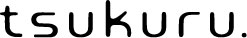 お名前（作家名・会社名・ブランド名・担当者名）　　　　　　　　　　　　　　　　　　　ふりがな　　　　　　　　　　　　　　　　　　　　　　　　　　　　　　　　　　　　　　連絡先（〒/住所/電話番号/FAX/MAIL/URL）　　　　　　　　　　　　　　　　　　　　　　　ふりがな　　　　　　　　　　　　　　　　　　　　　　　　　　　　　　　　　　　　　　〒TEL：　　　　　　　　　　　　　　　　　　　FAX:                              　　   　URL:　　　　　　　　　　　　　　　　　　　MAIL:     　　　　                         プロフィールと創作活動の概要※別送でレジュメなどがない場合、活動と商品の概要、履歴等ご記入ください。　　記入欄：本件の参考になると思われる作品写真を貼付ください。　　　　　　　　　　　　　　　　　　　　　　貼付欄：本プロジェクトでイメージするものやできることについて　できるだけ具体的にご記入ください　　　　　　　　　　　　　　　　　　記入欄：送付締切：2018年1月31日　CoJ事務局へ郵送・ファックス・メール必着です